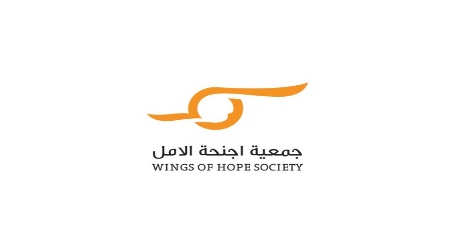 جمعية أجنحة الأمل هي جمعية خيرية تأسس عام 2011 سجلت في وزارة التنمية الاجتماعية تحت اختصاص وزارة الثقافة.  يتكون أعضاؤها من مجموعة من الأفراد والشركات المساهمة العامة والخاصة . أهداف الجمعية:تقوم الجمعية بأعمال المسؤولية الاجتماعية للشركات المنتسبة لها حسب الأهداف التالية: المساهمة في تطوير المجتمعات المحلية.دعم كافة الهيئات الثقافية والمبدعين في المجالات الفكرية والأدبية والرياضية تقديم العون والمساعدة والمساهمة في كافة النشاطات الخاصة بالفئة الشبابية سواء من النواحي الفنية والثقافية والرياضية.تقديم الدعم المؤسسات المعنية بالأسرة والطفولة ومراكز الايتام والجمعيات الخيرية ومراكز ذوي الاحتياجات الخاصة.تقديم الدعم المالي والمنح للطلبة الأردنيين.تقديم الدعم لكافة الجهات المعنية بالسلامة المرورية.محاور عمل الجمعية:لإنجاز هذه الاهداف تقوم الجمعية بتركيز أعمالها في محاور تشمل النشاطات الرياضية، النشاطات الثقافية البيئة ، دعم التعليموالصحة ولسلامة المرورية.المشاريع المرشحة للحصول على التمويل هي تلك التي: تكون تشاركية بطبيعتها، وينخرط المستفيدون منها في تحديدها ووتنفيذها  وإدارتها  تعالج حاجات المجموعات الضعيفة والأقل حظا، بما فيها النساء والأطفال والأشخاص   وتعالج مسائل منها الحد من الفقر في المجتمعات المحلية،  حماية البيئة، دعم التعليم، حقوق الإنسان الأساسية، التنمية الريفية، والمساواة بين الجنسين تفضي إلى نتائج تنموية دائمة إما من خلال إقامة البنى التحتية أو بناء القدرات   يشترط على الجهة المتقدمة ان تكون جمعية او مؤسسة مسجلة رسميا حسب القانون الأردنيالمشاريع غير المرشحة للحصول على التمويل هي تلك التي:تشمل تغطية تكاليف متكرّرة ومصاريف إدارية، مثل أجور الموظفين، والإيجارات المكتبية، والمؤن، وأعمال الصيانة أو التصليح الاعتيادية واجور النقل والمواصلات.  شروط التمويلسوف يُطلب من أصحاب المشاريع تقديم مستندات خطية تُثبت بأنّ الأموال قد أُنفِقت وفقاً لما جاء في مقترح المشروع.  الوثائق المطلوبةملخصاً عن أنشطة مقدِّم الطلب وأهدافه ملخصاً عن مصادر تمويل مقدِّم الطلب ملخصاً عن المشروعتفاصيل عن المستفيدين من المشروعشرح حول المساعدة الذاتية المستدامة التي سيعود بها المشروع على المستفيدين منه ميزانية المشروع المفصّلة  نسخة عن تسجيل الجمعية او المؤسسة المتقدمةويمكن إرسال الطلبات الى: 
 جمعية اجنحة الأملويمكن الحصول على مزيد من المعلومات من خلال الاتصال على هاتف الجمعية  رقم 06 5684141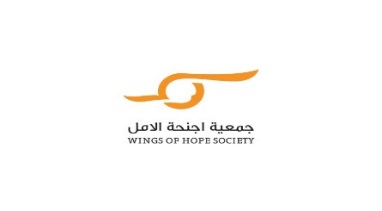 نموذج طلب دعم مشروع اسم المشروع  اسم المشروع الجهة المقدمةالجهة المقدمة مجال المشروع مجال المشروعالفئة/ الفئات المستهدفةالفئة/ الفئات المستهدفة المراد تحقيقها  المراد تحقيقها خطوات التحضير والتنفيذ ومؤشرات النجاح لكل منها خطوات التحضير والتنفيذ ومؤشرات النجاح لكل منها خطوات المتابعة والتقييم والتوثيق  ومؤشرات النجاح لكل منها خطوات المتابعة والتقييم والتوثيق  ومؤشرات النجاح لكل منها الجدول الزمني الجدول الزمني الكلفة الكاملة المتوقعة (يرفق به التفاصيل المالية)الكلفة الكاملة المتوقعة (يرفق به التفاصيل المالية)احتياجات المشروع من الموارد البشرية الاساسية للنجاح (هيئة الاشراف والتنفيذ، المسؤول المالي والصفة الوظيفية)احتياجات المشروع من الموارد البشرية الاساسية للنجاح (هيئة الاشراف والتنفيذ، المسؤول المالي والصفة الوظيفية)احتياجات المشروع من الموارد الأخرىاحتياجات المشروع من الموارد الأخرىالتحديات المتوقعة وكيفية التعامل معهاالتحديات المتوقعة وكيفية التعامل معها المطلوب من جمعية اجنحة الامل المطلوب من جمعية اجنحة الاملاسم و توقيع المدير المسؤول:     ختم المؤسسة :اسم و توقيع المدير المسؤول:     ختم المؤسسة :اسم و توقيع المدير المسؤول:     ختم المؤسسة :اسم و توقيع المدير المسؤول:     ختم المؤسسة :  هاتف: فاكس: فاكس:  البريد الالكتروني: الموقع الألكتروني:  الموقع الألكتروني:  الموقع الألكتروني:  الموقع الألكتروني:  التاريخ:        /           / التاريخ:        /           / التاريخ:        /           / التاريخ:        /           /خاص بجمعية اجنحة الاملخاص بجمعية اجنحة الامل  اسم المشروع  توصيات جمعية اجنحة الامللجنة اقرار الموافقة  تاريخ الموافقة    الشروط  الكلفة الفعلية  تاريخ  الصرف   المتابعة   التوثيق التقييم النهائي للمشروع  توصيات  مستقبلية